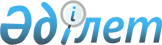 Об уточнении Плана по переносу согласованных видов государственного контроля на внешнюю границу таможенного союза в части, касающейся казахстанско-российской границы
					
			Утративший силу
			
			
		
					Решение Комиссии таможенного союза от 26 февраля 2010 года № 173. Утратило силу решением Коллегии Евразийской экономической комиссии от 10 мая 2018 года № 77.
      Сноска. Утратило силу решением Коллегии Евразийской экономической комиссии от 10.05.2018 № 77 (вступает в силу по истечении 30 календарных дней с даты его официального опубликования).
      Комиссия таможенного союза решила:
      1. Принять к сведению информацию казахстанской и российской Сторон о ходе выполнения Плана по переносу согласованных видов государственного контроля на внешнюю границу таможенного союза в части, касающейся казахстанско-российской границы (далее – План).
      2. Внести в План дополнение (прилагается).
      3. Просить российскую Сторону поручить Федеральному агентству по обустройству государственной границы Российской Федерации в целях оценки и анализа состояния технического оснащения и обустройства, технических и технологических возможностей, аппаратного и программного обеспечения пунктов пропуска на территориях государств – членов Таможенного союза, разработки Типовых требований к оборудованию и материально-техническому оснащению зданий, помещений и сооружений, необходимых для организации таможенного контроля, организовать совместно с казахстанской и белорусской Сторонами выезды экспертов в пункты пропуска на внешней границе Таможенного союза в марте 2010 года.
      Члены Комиссии таможенного союза: Дополнение к Плану
по переносу согласованных видов государственного контроля на
внешнюю границу Таможенного союза
в части, касающейся казахстанско-российской границы
      (Решение КТС от 21 октября 2009 г. № 106)
					© 2012. РГП на ПХВ «Институт законодательства и правовой информации Республики Казахстан» Министерства юстиции Республики Казахстан
				
От Республики
Беларусь
От Республики
Казахстан
От Российской 
Федерации
А. Кобяков
У. Шукеев
И. ШуваловПриложение
к Решению Комиссии
таможенного союза
от 26 февраля 2010 г. № 173
№
п/п
Мероприятия
Исполнители
Сроки исполнения
Таможенный контроль
Таможенный контроль
Таможенный контроль
Таможенный контроль
11
Разработка единой технологии,
обеспечивающей транзит товаров
11.1
Разработка технического решения
информационного взаимодействия
таможенных органов
государств-членов Таможенного
союза при контроле за
перевозками товаров по
таможенной территории
Таможенного союза в соответствии
с таможенной процедурой
таможенного транзита
Таможенные службы
Республики Беларусь,
Республики Казахстан,
Российской Федерации
1 апреля 2010 г.
11.2
Обеспечение автоматизированного
информационного взаимодействия
таможенных органов
государств-членов Таможенного
союза при контроле за
перевозками товаров по
таможенной территории
Таможенного союза в соответствии
с таможенной процедурой
таможенного транзита
Таможенные службы
Республики Беларусь,
Республики Казахстан,
Российской Федерации
1 июля 2010 г.
13
Разработка Типовых требований к
оборудованию и
материально-техническому
помещений и сооружений,
необходимых для организации
таможенного контроля в пунктах
пропуска на внешних границах
Таможенного союза
Росграница, Таможенные
службы Российской
Федерации и Республики
Казахстан
1 апреля 2010 г